КОНКУРСНОЕ ЗАДАНИЕ КОМПЕТЕНЦИИ«3D моделирование для компьютерных игр»(наименование этапа) Чемпионата по профессиональному мастерству «Профессионалы» в 2024 г.г.______________2024Конкурсное задание разработано экспертным сообществом и утверждено Менеджером компетенции, в котором установлены нижеследующие правила и необходимые требования владения профессиональными навыками для участия в соревнованиях по профессиональному мастерству.Конкурсное задание включает в себя следующие разделы:ИСПОЛЬЗУЕМЫЕ СОКРАЩЕНИЯ1. ТК – требования компетенции2. КЗ – конкурсное задание3 ИЛ – инфраструктурный лист4. КО – критерии оценки5. ПЗ – план застройки площадки компетенции1. ОСНОВНЫЕ ТРЕБОВАНИЯ КОМПЕТЕНЦИИ1.1. ОБЩИЕ СВЕДЕНИЯ О ТРЕБОВАНИЯХ КОМПЕТЕНЦИИТребования компетенции (ТК) «3D моделирование для компьютерных игр» определяют знания, умения, навыки и трудовые функции, которые лежат в основе наиболее актуальных требований работодателей отрасли. Целью соревнований по компетенции является демонстрация лучших практик и высокого уровня выполнения работы по соответствующей рабочей специальности или профессии. Требования компетенции являются руководством для подготовки конкурентоспособных, высококвалифицированных специалистов / рабочих и участия их в конкурсах профессионального мастерства.В соревнованиях по компетенции проверка знаний, умений, навыков и трудовых функций осуществляется посредством оценки выполнения практической работы. Требования компетенции разделены на четкие разделы с номерами и заголовками, каждому разделу назначен процент относительной важности, сумма которых составляет 100.1.2. ПЕРЕЧЕНЬ ПРОФЕССИОНАЛЬНЫХ ЗАДАЧ СПЕЦИАЛИСТА ПО КОМПЕТЕНЦИИ «3D МОДЕЛИРОВАНИЕ ДЛЯ КОМПЬЮТЕРНЫХ ИГР»Перечень профессиональных задач специалиста1.3. ТРЕБОВАНИЯ К СХЕМЕ ОЦЕНКИСумма баллов, присуждаемых по каждому аспекту, должна попадать в диапазон баллов, определенных для каждого раздела компетенции, обозначенных в требованиях и указанных в таблице №2.Таблица №2Матрица пересчета требований компетенции в критерии оценки1.4. СПЕЦИФИКАЦИЯ ОЦЕНКИ КОМПЕТЕНЦИИОценка Конкурсного задания будет основываться на критериях, указанных в таблице №3:Таблица №3Оценка конкурсного задания1.5. ОПИСАНИЕ ИГРОВОГО МИРАААА-Игра «Mortal Kombat 12» - компьютерная игра в жанре файтинг, и разработанная американской студией NetherRealm Studios под издательством WB Games для игровых платформ PlayStation 4, Xbox One, Nintendo Switch и Microsoft Windows.В игре обширное количество персонажей, а с недавнего времени появилась возможность выбора экипировки. Одним из самых известных и излюбленных персонажей игры является «Scorpion», которого вам и предстоит создать.Скорпион — ранее Жёлтый Ниндзя-Призрак, одетый в чёрно-жёлтый костюм ниндзя, носящий маску, скрывающую нижнюю часть лица. Его оружие – это Кунай (небольшой японский нож) на цепи, которым он, как гарпуном притягивает к себе противников. За спиной Скорпиона висит его острое оружие – катана. Кроме того, Скорпион обладает магическими способностями - силой огня.1.6. КОНКУРСНОЕ ЗАДАНИЕОбщая продолжительность Конкурсного задания: 21 ч.Количество конкурсных дней: 3 дня.Вне зависимости от количества модулей, КЗ должно включать оценку по каждому из разделов требований компетенции.Оценка знаний участника должна проводиться через практическое выполнение Конкурсного задания. В дополнение могут учитываться требования работодателей для проверки теоретических знаний / оценки квалификации.На чемпионате необходимо создать две модели:Major модель: «Scorpion» — персонаж из игровой серии Mortal Kombat. Внешний вид — Жёлтый Ниндзя-Призрак, одетый в чёрно-жёлтый костюм ниндзя, носящий маску, скрывающую нижнюю часть лица. Его оружие – это Кунай (небольшой японский нож) на цепи, которым он, как гарпуном притягивает к себе противников. За спиной Скорпиона висит его острое оружие – катана. Кроме того, Скорпион обладает магическими способностями - силой огня.Minor модель: «Катана» -  длинный японский меч, боевое оружие Скорпиона.  По форме клинка катана напоминает шашку, однако рукоять у неё прямая и длинная, что позволяет использовать двуручный хват. Навершие отсутствует. Небольшой изгиб клинка и острый конец позволяют наносить также и колющие удары.Ключевыми атрибутами Скорпиона являются:Атлетичное телосложение;Костюм в японском стиле (желто-черный окрас)Лицевая маска;Доспехи (металл, кожа, ткань): плечи, предплечье, голень, пояс;Элементы повреждений на теле и одежде;Капюшон;Аксессуары: кунай и цепь, ремень.Ключевыми атрибутами катаны являются:-длинная рукоять;-по форме напоминает шашку (70-80 см);-клинок имеет изгиб и острый конец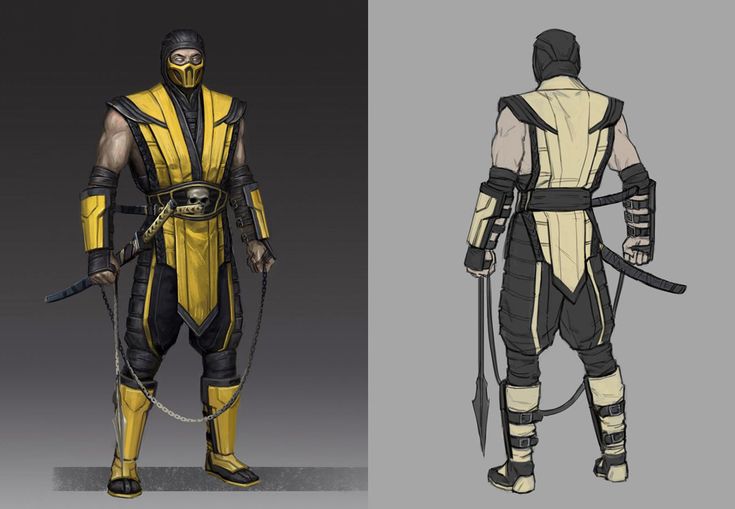 *на конкретный чемпионат необходимо предоставить несколько референсов1.6.1. Разработка/выбор конкурсного задания (ссылка на Яндекс Диск с матрицей, заполненной в Excel)Конкурсное задание состоит из 4 модулей, включает обязательную к выполнению часть (инвариант) – Модуль А. Pre и Post-production, Модуль Б. 3D Моделирование и UV, Модуль В. Текстурирование и вариативную часть – Модуль Г. Риг и анимация. 	Общее количество баллов конкурсного задания составляет 100.Обязательная к выполнению часть (инвариант) выполняется всеми регионами без исключения на всех уровнях чемпионатов.Модуль вариативной части, выбирается регионом самостоятельно в зависимости от материальных возможностей площадки соревнований и потребностей работодателей региона в соответствующих специалистах. В случае если модуль вариативной части не подходит под запрос работодателя конкретного региона, то вариативный модуль формируется регионом самостоятельно под запрос работодателя. При этом, время на выполнение модулей и количество баллов в критериях оценки по аспектам не меняются.Таблица №4Матрица конкурсного заданияИнструкция по заполнению матрицы конкурсного задания (Приложение № 2)1.6.2. Структура модулей конкурсного задания (инвариант/вариатив)Модуль А. Pre и Post ProductionРекомендуемое время на выполнение модуля 3 часаЗадания: Убедитесь, что вы следуете следующим инструкциям:Pre и post-production– Модель должна максимально соответствовать, предоставленным Концепт-артам; – Модель стилизована под мир игры, описанной в разделе «Описание игрового мира»; - Соблюдается строгая иерархия и структура папок;- Корневая папка носит название фамилии участника;- Наименование файлов в папках соответствует их содержанию (например, в случае работы с Udim карта metal – это действительно карта metal_№ Udim, или, High poly model – название модели_HP)- Большинство объектов будет построено посредством скульптинга, с последующей ретопологией;- Модель правильно импортирована в сцену игрового движка;- Создан пьедестал для демонстрации модели;- Пьедестал стилизован под игровой мир и сочетается с моделью;- Катана отдельно экспортирована в сцену игрового движка;- Катана воткнута в пьедестал или является частью персонажа;Проверяемый результат работы В конце работы в этот день вы должны предоставить на оценку: – Корневая папка с фамилией участника (латинскими буквами), содержащая в себе набор папок: models, textures, animations, engine со всеми файлами;–  настроенная сцена игрового движка с импортированными моделями.Модуль Б.  3D Моделирование и UVРекомендуемое время на выполнение модуля 10 часовЗадания: на основе предоставленной дизайн-концепции создать трёхмерные модели в программном обеспечении для 3D- моделирования. Последовательность действий на данном этапе определяется участником самостоятельно. Важно, чтобы в конечном счёте была предоставлена 3D модель с правильной топологией. Построить корректную UV (UV Udim)-карту развертки. Необходимо «развернуть» модель для последующего создания текстур и дополнительных карт.МоделированиеРекомендуемое время на выполнение модуля 7 часов Задание: на основе предоставленной дизайн-концепции создать трёхмерную Major модель (Скорпион) и трёхмерную Minor модель (катана) в программном обеспечении для 3D- моделирования. Проверяемый результат работы В конце работы в этот день вы должны предоставить на оценку: – готовый скульпт 3D Major-модель; – готовая базовая 3D Major-модель, 50’000 трисов. – готовый скульпт 3D Minor-модель;– готовая базовая 3D Minor-модель, 5’000 трисов.UV развертка моделейРекомендуемое время на выполнение модуля 3 часа Задание: построить корректную UV Udim развертку для major модели и уникальную UV-карту развертки для minor модели. Необходимо «развернуть» модели для последующего создания текстур и дополнительных карт. Проверяемый результат работы В конце работы в этот день вы должны предоставить на оценку: – UV Udim развёртка для major и UV-развёртка для minor модели.Рекомендации для обеих моделейМодуль Г.  Текстурирование Рекомендуемое время на выполнение модуля 4 часаЗадания: отрисовать текстуры заданных в задании материалов, выполнить текстурирование, уделив внимание особенностям каждой текстуры (складки, морщины, трещины, рваные места), использовать текстурные карты.- Необходимо следовать строгому текстурному pipeline (Metal, Roughness);- Текстура должна соответствовать и передавать суть заданной стилистики;- При текстурировании необходимо использовать минимум 6 материалов;- Продемонстрируйте элементы изношенности, повреждения одежды и тела персонажа;- Все создаваемые вами карты должны нести логический смысл и применены не в случайных местахПроверяемый результат работы: В конце работы в этот день вы должны предоставить на оценку: – текстурные карты для обеих моделей, Base color / Metal / Rough / Ambient Occlusion / Normal / Height; – Минимум две дополнительные текстурные карты;
– текстурный лист: 2048×2048px для лица Major-модели, а также подобранные вами текстурные листы других частей модели (исходя из логики тексель-десенти);– рендер завершенной работы из Marmoset Toolbag.РекомендацииМодуль Д. Риг и анимацияРекомендуемое время на выполнение модуля 4 часаЗадания: грамотно привязать кости (подвижные элементы) к модели для корректной анимации. Выполнить анимацию модели, как указано в задании.Проверяемый результат работы В конце работы в этот день вы должны предоставить на оценку: – Модель, с настроенным риггом и скином;– анимация – вальяжная ходьба;– анимация – idle анимация.Рекомендации2. СПЕЦИАЛЬНЫЕ ПРАВИЛА КОМПЕТЕНЦИИНа площадке экспертам и участникам запрещено использовать любые устройства, позволяющие вести аудио, фото и видео фиксацию. Все телефоны, камеры, плееры, диктофоны и подобные устройства (созданные или которые могут быть созданы в будущем) должны быть сданы на хранение Главному эксперту перед началом соревновательного дня. Участникам и экспертам запрещено вести любые рукописные или машинописные записи во время работы на площадке. В рамках компетенции это считается грубейшим нарушением правил.  Эксперт и участник дисквалифицируются.  В соревновательные дни участникам и экспертам запрещено уносить с площадки бумажную и/или электронную версию конкурсного задания. Бумажные копии конкурсных заданий должны быть подписаны участником на титульном листе и после рабочего дня остаться на рабочем месте.  После окончания чемпионата участникам и экспертам запрещено забирать файлы с работой, без разрешения Главного эксперта. Главный эксперт должен собрать файлы с итогами работы и передать их менеджеру компетенции по его требованию. Экспертам группы оценивания и главному эксперту запрещено комментировать оценки другим экспертам ни в процессе оценивания, ни после окончания оценивания. В случае Оценки в третий чемпионатный день, участник сам решает сколько времени потратить на тот или иной модуль. Например, участник может 5 часов моделировать, а потом за 1 час создать UV развертку и приступить к следующему модулю. Эксперты в конце работы будут оценивать все, выполненные модули. В случае Оценки помодульно главный эксперт задаёт время на каждый модуль (согласовывается с менеджером компетенции). Например, на моделирование 5 часов, и 3 часа на UV-развёртку (время приведено для примера, распределение может быть в любой пропорции, это согласовывают главный эксперт и менеджер компетенции на основании задания). После первых пяти часов работы собираются все работы участников, участники переходят к этапу - UV-развертка. Этот подход к оценке НЕ запрещает участнику потратить на этап или модуль меньше времени. Например, участник может потратить на Моделирование + UV 6 часов, а оставшиеся 2 часа распределить в пользу модуля текстурирование. Подход запрещает участнику тратить на модуль больше времени, чем задано. Кроме того, этот подход помогает экспертам заканчивать работу на площадке раньше.  2.1. Личный инструмент конкурсантаНулевой 2.2. Материалы, оборудование и инструменты, запрещенные на площадкеНа площадке экспертам и участникам запрещено использовать любые устройства, позволяющие вести аудио, фото и видео фиксацию. Все телефоны, камеры, плееры, диктофоны и подобные устройства (созданные или которые могут быть созданы в будущем) должны быть сданы на хранение Главному эксперту перед началом соревновательного дня.3. ПриложенияПриложение №1 Инструкция по заполнению матрицы конкурсного заданияПриложение №2 Матрица конкурсного заданияПриложение №3 Инфраструктурный листПриложение №4 Критерии оценкиПриложение №5 План застройкиПриложение №6 Инструкция по охране труда и технике безопасности по компетенции «3D моделирование для компьютерных игр».Приложение №7 Методика проверка навыков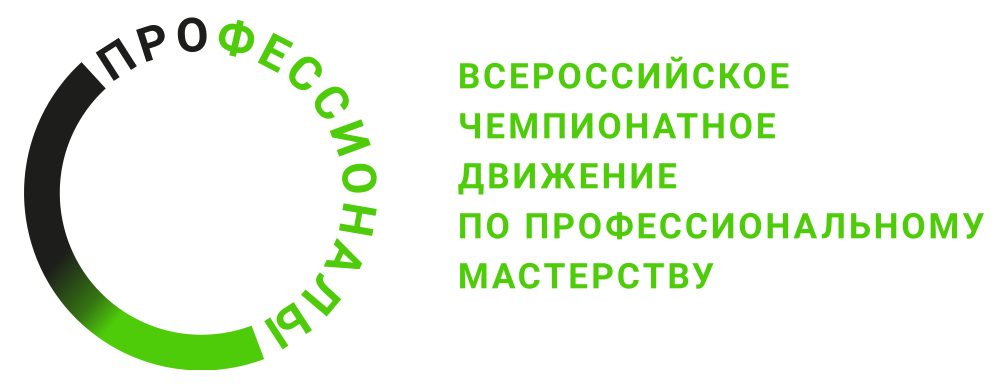 1. Основные требования компетенции………………………......................51.1. Общие сведения о требованиях компетенции………………………...51.2. Перечень профессиональных задач специалиста по компетенции «3D моделирование для компьютерных игр»……………………………51.3. Требования к схеме оценки……………………………………………..91.4. Спецификация оценки компетенции…………………………………..91.5. Описание игрового мира .......................................................................101.6. Конкурсное задание……………………………………………………...101.6.1 Разработка/выбор конкурсного задания (ссылка на яндекс диск с матрицей, заполненной в excel)……………………………………………..131.6.2. Структура модулей конкурсного задания (инвариант/вариатив)….142. Специальные правила компетенции……………………………………..152.1. Личный инструмент конкурсанта……………………………………...152.2. Материалы, оборудование и инструменты, запрещенные на площадке……………………………………………………………………...153. Приложения………………………………………………………………..№ п/пРазделВажность в %1Pre и Post-production- Специалист должен знать и понимать:Основы компьютерной графикиПрограммное обеспечение для трехмерной визуализацииПрограммное обеспечение для композитингаПрограммное обеспечение для взаимодействия с рендер-серверомТеория цветаПсихологическое воздействие цветаОсновные схемы освещенияФизика распространения света, оптикаМетоды и алгоритмы визуализации трехмерных сценПрофессиональная терминология в сфере визуализации трехмерных компьютерных сцен анимационного кино- Специалист должен уметь:Использовать компьютерные программы для выполнения задач по настройке освещения, корректировке шейдеров и визуализации трехмерных компьютерных сцен анимационного киноИспользовать компьютерные программы для композитинга с целью осуществления деятельности, связанной с настройкой освещения в трехмерных компьютерных сценах анимационного киноИспользовать компьютерные программы для взаимодействия с рендер-серверомИспользовать цветовые экспликации и мастер-сцены для настройки освещения в трехмерных компьютерных сценах анимационного киноИспользовать фото- и кинематографические методы и приемы для постановки света в трехмерных компьютерных сценах анимационного кино1723D Моделирование и UV- Специалист должен знать и понимать:Основы компьютерной графикиПрограммное обеспечение для проектирования и цифровой лепки трехмерных компьютерных моделей анимационного киноМетоды и приемы полигонального проектирования трехмерной компьютерной модели анимационного кино в готовом программном обеспеченииМетоды и приемы цифровой лепкиОсновы пластической анатомии человека и животныхМетоды и приемы нанесения детализации на трехмерную компьютерную модель анимационного киноМетоды и приемы построения стилизованных анимационных персонажей для анимационных фильмовМетоды и приемы сплайнового проектирования трехмерной компьютерной модели анимационного кино в готовом программном обеспеченииПравила построения полигональной сетки трехмерных компьютерных персонажей и предметов для анимации- Специалист должен уметь:Использовать программное обеспечение для выполнения задач цифровой лепкиИспользовать приемы и методы цифровой лепкиИспользовать методы и приемы полигонального проектирования трехмерных компьютерных моделей анимационного кино в готовом программном обеспеченииИспользовать графический планшет для выполнения задач цифровой лепкиИспользовать программное обеспечение для полигонального проектирования трехмерных компьютерных моделей анимационного киноИспользовать приемы и методы полигонального и сплайнового проектирования трехмерной компьютерной модели анимационного кино в готовом программном обеспечении473Текстурирование- Специалист должен знать и понимать:Основы компьютерной графикиПрограммное обеспечение для создания текстурных координат трехмерной компьютерной модели анимационного киноМетоды и приемы создания текстурных координат трехмерной компьютерной модели анимационного киноПринцип нанесения текстурных карт на поверхность трехмерных компьютерных моделей для анимационных фильмовПрограммное обеспечение для создания текстурных картСвойства и параметры основных типов шейдеровМетоды и приемы создания основных шейдеров для трехмерных компьютерных моделей анимационного киноМетоды и приемы создания составных шейдеров для трехмерных Компьютерных моделей анимационного кино- Специалист должен уметь:Использовать программное обеспечение при создании текстурных карт для трехмерных компьютерных моделей анимационного киноИспользовать графический планшет для решения задач создания текстурных карт цветаРазличать и выбирать цвета и оттенки из спектра цветов для решения задач создания текстурных карт моделей анимационного киноИспользовать фотоколлаж при создании текстурных карт цвета для трехмерных компьютерных моделей анимационного кино214Риг и анимация- Специалист должен знать и понимать:Программное обеспечение для подготовки трехмерных компьютерных моделей к анимацииОсновы анатомии живых существОсновы механики движения скелета и мышц живых существМетоды и приемы создания элементов управления движением и деформацией трехмерной компьютерной модели анимационного кино в готовом программном обеспеченииМетоды и приемы создания элементов компьютерной системы движения и деформаций трехмерной компьютерной модели анимационного кино в готовом программном обеспеченииОсновы анимации трехмерных компьютерных моделей анимационного кино в готовом программном обеспеченииМетоды и приемы создания связей между участками поверхности трехмерной компьютерной модели анимационного кино и элементами компьютерной системы движения и деформацийМетоды и приемы создания коррекции деформаций поверхности трехмерных компьютерных моделей анимационного кино- Специалист должен уметь:Использовать методы и приемы создания элементов компьютерной системы движения и деформаций в готовом программном обеспеченииАнализировать принципы работы техники и предметов, представленных в виде трехмерных компьютерных моделей, для выявления и устранения движений и деформаций, не соответствующих функциональным требованиямИспользовать программное обеспечение для подготовки трехмерных компьютерных моделей к анимацииИспользовать методы и приемы создания коррекции деформаций поверхности трехмерных компьютерных моделей анимационного кино15Критерий/МодулиКритерий/МодулиКритерий/МодулиКритерий/МодулиКритерий/МодулиКритерий/МодулиИтого баллов за раздел ТРЕБОВАНИЙ КОМПЕТЕНЦИИРазделы ТРЕБОВАНИЙ КОМПЕТЕНЦИИАБВГРазделы ТРЕБОВАНИЙ КОМПЕТЕНЦИИ11717Разделы ТРЕБОВАНИЙ КОМПЕТЕНЦИИ24747Разделы ТРЕБОВАНИЙ КОМПЕТЕНЦИИ32121Разделы ТРЕБОВАНИЙ КОМПЕТЕНЦИИ41515Итого баллов за критерииИтого баллов за критерии17472115100КритерийКритерийМетодика проверки навыков в критерииAPre и Post-productionПриложение 7Б3D Моделирование и UVПриложение 7ВТекстурированиеПриложение 7ГРиггинг и анимацияПриложение 7Обобщенная трудовая функцияТрудовая функцияНормативный документ/ЗУНМодульКонстанта/вариативИЛКО1234567Подготовка интерфейсной графикиПодготовка графических материалов для включения в графический пользовательский интерфейсПС: 06.025; ФГОС СПО 54.02.01 Дизайн (по отраслям)Модуль А – Pre и Post productionКонстанта 17Настройка освещения в трехмерных компьютерных сценах анимационного киноНастройка освещения в трехмерных компьютерных сценах анимационного кино на основе мастер-сценПС: 04.007; ФГОС СПО ФГОС СПО 54.02.01 Дизайн (по отраслям)
Модуль А – Pre и Post productionКонстанта17Визуализация трехмерных компьютерных сцен анимационного киноОрганизация и контроль качества работ по поточной визуализации трехмерных компьютерных сцен анимационного киноПС: 04.007; ФГОС СПО 54.02.01 Дизайн (по отраслям)
Модуль А – Pre и Post productionКонстанта17Компоновка и финальная постобработка результатов визуализации трехмерных компьютерных сцен анимационного киноВыполнение компоновки и финальной постобработки результатов визуализации трехмерных компьютерных сцен анимационного кино на основе мастер-сценПС: 04.007; ФГОС СПО 54.02.01 Дизайн (по отраслям)
Модуль А – Pre и Post productionКонстанта17Создание трехмерных компьютерных моделей для анимационного киноСоздание промежуточной высокодетализированной трехмерной компьютерной модели анимационного киноПС: 04.006; ФГОС СПО 54.02.01 Дизайн (по отраслям)Модуль 2 - 
3D Моделирование и UVКонстанта47Создание трехмерных компьютерных моделей для анимационного киноСоздание финальной трехмерной компьютерной модели средней детализации для анимационного киноПС: 04.006; ФГОС СПО 54.02.01 Дизайн (по отраслям)Модуль 2 - 
3D Моделирование и UVКонстанта47Создание трехмерных компьютерных моделей для анимационного киноСоздание текстурных координат трехмерной компьютерной модели анимационного киноПС: 04.006; ФГОС СПО 54.02.01 Дизайн (по отраслям)Модуль 2 - 
3D Моделирование и UVКонстанта47Создание виртуального волосяного покрова трехмерных компьютерных моделей для анимационного киноНастройка виртуального волосяного покрова для визуализации в анимационных фильмахПС: 04.006; ФГОС СПО 54.02.01 Дизайн (по отраслям)Модуль 2 - 
3D Моделирование и UVКонстанта47Создание текстурных карт для трехмерных компьютерных моделей анимационного киноСоздание текстурных карт цвета для трехмерных компьютерных моделей анимационного киноПС: 04.006; ФГОС СПО 54.02.01 Дизайн (по отраслям)Модуль 3 - ТекстурированиеКонстанта21Создание текстурных карт для трехмерных компьютерных моделей анимационного киноСоздание технических текстурных карт и масок для трехмерных компьютерных моделей анимационного киноПС: 04.006; ФГОС СПО 54.02.01 Дизайн (по отраслям)Модуль 4 - ТекстурированиеКонстанта21Настройка виртуальных оптических свойств и физических свойств поверхностей трехмерных компьютерных моделей для анимационного киноСоздание шейдеров, отвечающих за оптические свойства и физические свойства поверхности трехмерных компьютерных моделей анимационного киноПС: 04.006; ФГОС СПО 54.02.01 Дизайн (по отраслям)Модуль 3 - ТекстурированиеКонстанта21Настройка виртуальных оптических свойств и физических свойств поверхностей трехмерных компьютерных моделей для анимационного киноПредварительная визуализация трехмерной компьютерной модели анимационного киноПС: 04.006; ФГОС СПО 54.02.01 Дизайн (по отраслям)Модуль 3 - ТекстурированиеКонстанта21Подготовка трехмерных компьютерных моделей к анимации в анимационных фильмахСоздание компьютерной системы движений и деформаций для трехмерных компьютерных моделей анимационного киноПС: 04.006; ФГОС СПО 54.02.01 Дизайн (по отраслям)Модуль 4 - Риггинг и анимацияВариатив15Подготовка трехмерных компьютерных моделей к анимации в анимационных фильмахОпределение связей между участками поверхности трехмерной компьютерной модели анимационного кино и частями виртуального скелетаПС: 04.006; ФГОС СПО 54.02.01 Дизайн (по отраслям)Модуль 4 - Риггинг и анимацияВариатив15Подготовка трехмерных компьютерных моделей к анимации в анимационных фильмахСоздание системы коррекции деформаций поверхности трехмерных компьютерных моделей анимационного киноПС: 04.006; ФГОС СПО 54.02.01 Дизайн (по отраслям)Модуль 4 - Риггинг и анимацияВариатив15Воплощение
художественного замысла посредством визуализации движения анимационного персонажаВизуализация движения анимационного персонажа с помощью покадрового изменения положения частей компьютерной моделиПС: 04.008; ФГОС СПО 54.02.01 Дизайн (по отраслям)Модуль 4 - Риггинг и анимацияВариатив15Воплощение
художественного замысла посредством визуализации движения анимационного персонажаВизуализация движения анимационного персонажа с помощью покадрового движения частей куклы-перекладкиПС: 04.008; ФГОС СПО 54.02.01 Дизайн (по отраслям)Модуль 4 - Риггинг и анимацияВариатив15Воплощение
художественного замысла посредством визуализации движения анимационного персонажаВизуализация движения анимационного персонажа с помощью покадровой съемки объемных предметовПС: 04.008; ФГОС СПО 54.02.01 Дизайн (по отраслям)Модуль 4 - Риггинг и анимацияВариатив15100№ЭтапСодержание1Pre-productionПрочесть и верно интерпретировать задание, понять критерии успешной работы. Внимательно изучить Концепт-арт (ы), предоставленный Главным экспертом по электронной ссылке: (электронная ссылка). Продумать, как будет выглядеть модель, в каком мире она будет существовать, проработать особенности мира и детали, присущие модели. Составить план работы, которому вы собираетесь следовать, выполняя задание. Создать папку с правильной структурой и неймингом. Выполняйте каждый этап работы в строго отведенный для него день, согласно КЗ.2Post-ProductionЭкспортируйте готовую модель, анимации, текстуры в игровой движок. Настройте освещение в сцене. Подготовьте наиболее удачную позу для вашей модели. Создайте для вашей модели пьедестал, расположите на нем модель. Вы можете искусно украсить его элементами стилизации. Проверьте отсутствие видимых ошибок деформации меша при анимации.Сцена в Blender/Мax/Maya организована грамотно, на сцене есть только нужные объектыМодель выставлена в нулевые координаты, pivot настроен по нижней границе моделиБольшинство объектов были построены посредством скульптинга, а затем сделана ретопологияРаспределение полигонов на модели выполнено грамотно и принимает во внимание области, где потребуется деформацияТопология модели выполнена грамотно и подчёркивает формы моделиМодель узнаваема по своему силуэтуМодель соответствует предложенной в задании стилистикеНа модели нет N-угольниковНа модели нет вывернутых нормалейНа 90-градусных углах на модели сделана фаскаMajor модель укладывается в бюджет полигонов в 50’000 трисовКоличество полигонов модели более 90% от общего бюджета (более 90% от 50’000 трисов)Minor модель укладывается в бюджет полигонов в 5’000 трисовКоличество полигонов minor модели более 90% от общего бюджета (более 90% от 5’000 трисов)Детализация моделей выполнена посредством скульптингаВыполнена развёртка моделиКорректный размер текстурных листов: лицо – 2048х2048 для MajorUV-развёртка выполнена аккуратно и эффективно для моделиРазвертка легко читаема, а элементы понятныUV Udim развертка состоит из мин. 3 тайловUdim UV развертка создана. Каждый элемент Udim UV развертки расположен в своих координатахВсе Udim имеют совпадение тексель-десентиПлотность текселей соответствует моделям между minor и majorЧасти UV-развёртки сгруппированы по цветамUV не накладываются друг на друга (кроме повторяющихся/отзеркаленых)UV использует повороты/вращения, чтобы максимально использовать пространствоНет очевидной пикселизации на поверхностяхИспользованный цвет и тон демонстрируют базовый цвет материаловТекстуры поверхностей корректно описывают материалыШвы спрятаны на текстурахТекстура соответствует стилистике игрового мираСоздана карта MetalСоздана карта нормалейСоздана карта RoughnessБыл представлен набор различных материаловКарта Opacity использована для демонстрации прозрачностиКарта Ambient Occlusion была созданаНа текстуре было создано два или более базовых цветовБыли созданы карты HeightВ Substance Painter использованы смарт-маски или ancor pointСвидетельство изменения настроек различных PBR текстурПредоставлен рендер завершенной работыВыполнена настройка сцены Marmoset ToolbagВсе задачи выполнены вовремяСтилистически модель соответствует стилистике игрового мираСозданные кости соответствуют модели и её подвижным частямКости спрятаны внутри мешаСозданы прямая и инверсная кинематикаБыли применены настройки модификатора skinАнимационные ключи установлены в Blender/Max/Maya для проверки движенияАнимация экспортирована в FBXНа зацикленной анимации не видно склеекНастроено корректное время анимации и частота кадровПрисутствуют явные признаки вторичной анимации